Принято 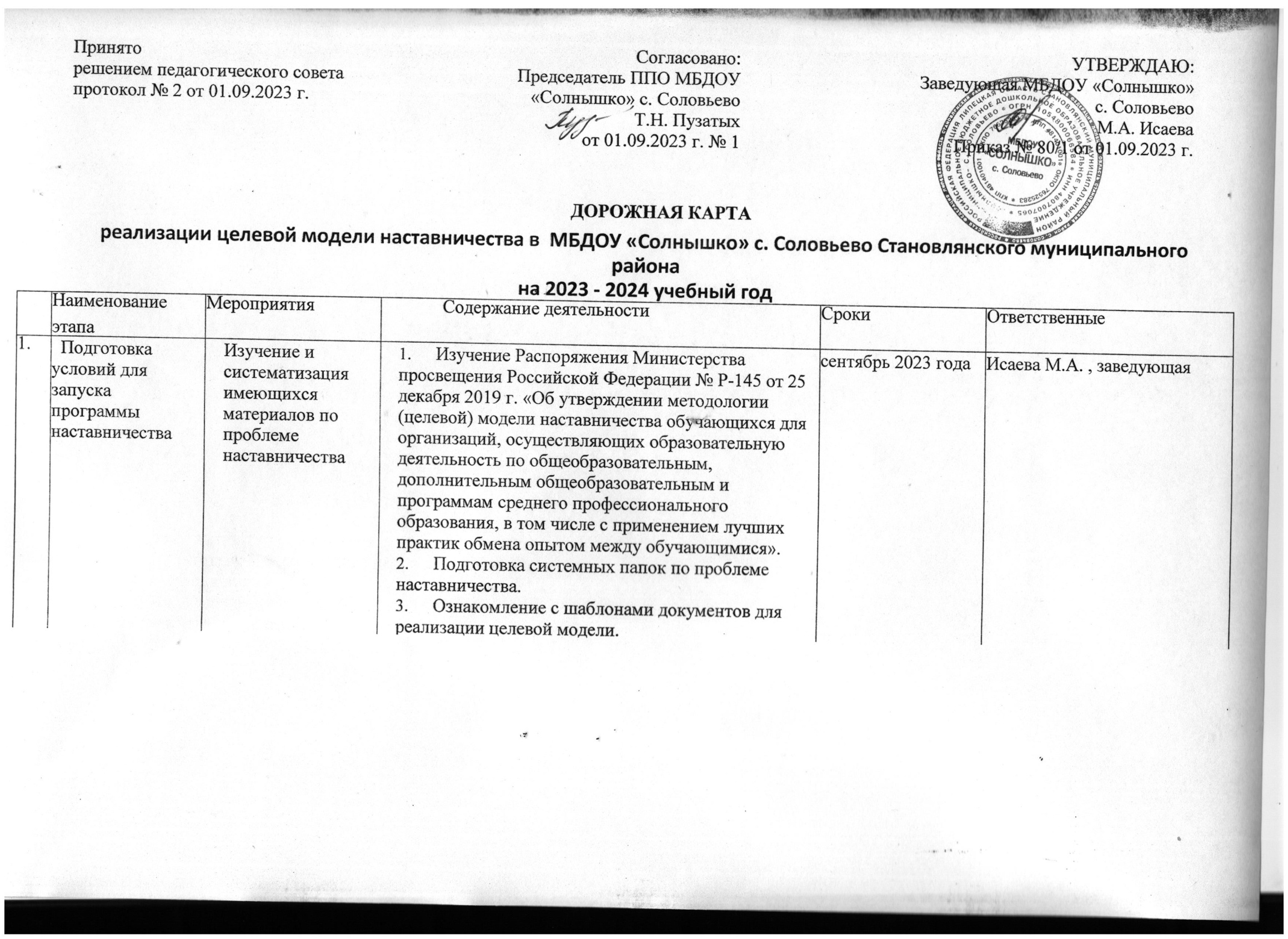 решением педагогического советапротокол № 2 от 01.09.2023 г.Выбор форм ипрограммнаставничестваисходя изпотребностейшколы1. Проведение мониторинга по выявлению предварительных запросов от потенциальных наставляемых и о заинтересованных в наставничестве аудитории внутри школы.Заведующая Выбор форм ипрограммнаставничестваисходя изпотребностейшколы2. Проведение административного совещания по вопросам реализации целевой модели наставничества. Выбор форм и программ наставничества.сентябрь 2023 г. Заведующая Выбор форм ипрограммнаставничестваисходя изпотребностейшколы3. Сформировать банк программ «Учащийся - учащийся», «Педагог - педагог», «Педагог - учащийся», «Методист – методист», «Методист – педагог»сентябрь 2023 г.куратор целевой моделинаставничестваИнформирование родителей, педагогов, обучающихся о возможностях и целях целевой моделинаставничестваПроведение педагогического совета.Проведение родительских собраний.Проведение классных часов.Информирование на сайте Центра.Информирование внешней среды.сентябрь 2023 г.Заведующая 2.ФормированиебазынаставляемыхСбор данных о наставляемыхПроведение анкетирования среди обучающихся/педагогов желающих принять участие в программе наставничества.Сбор согласий на обработку персональных данных от совершеннолетних участников программы и согласия от родителей (законных представителей) несовершеннолетних наставляемых.сентябрь 2023 г.Заведующая  Сбор дополнительной информации о запросах наставляемых педагогов.Формирование базы наставляемыхФормирование базы данных наставляемых из числа педагогов.Формирование базы данных наставляемых из числа обучающихся.октябрь 2023 годакуратор целевой моделинаставничества3.ФормированиебазынаставниковСбор данных о наставникахПроведение анкетирования среди потенциальных наставников, желающих принять участие в программе наставничества.Сбор согласий на сбор и обработку персональных данных.октябрь 2023 годакуратор целевой моделинаставничества3.ФормированиебазынаставниковСбор данных о наставниках3. Проведение мероприятия (круглый стол) для информирования и вовлечения потенциальных наставников.октябрь 2023 годаЗаведующая 3.ФормированиебазынаставниковФормирование базы наставниковФормирование базы данных наставников из числа педагогов.Формирование базы данных наставников из числа обучающихся.октябрь 2023 годакуратор целевой моделинаставничества4.Отбор иобучениенаставниковВыявление наставников, входящих в базу потенциальных наставников1. Провести анализ базы наставников и выбрать подходящих для конкретной программы.октябрь 2023 годаЗаведующая4.Отбор иобучениенаставниковОбучениенаставников для работы с наставляемыми1. Подготовить методические материалы для сопровождения наставнической деятельности.октябрь 2023 годаЗаведующая 5.Формирование наставнических пар / группОтбор наставников и наставляемыхАнализ заполненных анкет потенциальных наставников и сопоставление данных с анкетами наставляемых.Организация групповой встречи наставников и наставляемых.Проведение анкетирования на предмет предпочитаемого наставника/наставляемого после завершения групповой встречи.Анализ анкет групповой встречи и соединение наставников и наставляемых в пары/ группы.Октябрь 2023 годаКуратор целевой моделинаставничества5.Формирование наставнических пар / группЗакрепление наставнических пар / групп1. Издание приказа «Об утверждении наставнических пар/групп».Сентябрь 2023 годаЗаведующая 5.Формирование наставнических пар / группЗакрепление наставнических пар / групп2. Составление планов индивидуального развития наставляемых, индивидуальные траектории обучения.Сентябрь 2023 годаНаставники6.ЗавершениенаставничестваОтчеты по итогамнаставническойпрограммыПроведение мониторинга личной удовлетворенности участием в программе наставничества.Проведение мониторинга качества реализации программы наставничества.Мониторинг и оценка влияния программ на всех участников.Май 2024 годакуратор целевой моделинаставничества6.ЗавершениенаставничестваМотивация ипоощрениянаставников1. Приказ о поощрении участников наставнической деятельности.2.  Издание приказа «О проведении итогового мероприятия в рамках реализации целевой модели наставничества»3. Публикация на сайте ДОУ и в СМИВ течении годаКуратор целевой модели